Lesverloop RW 08 ‘vier’Dia 1-2: Inleiding van het referentiewoord ‘vier’Doelen:Cursisten kunnen de betekenis van het woord aan het woordbeeld koppelenCursisten begrijpen de begrippen “woord” en ‘letter”Lesverloop:Gesprek als inleiding van het referentiewoord. Gebruik hiervoor ook de foto’s op de dia. Telkens je het woord ‘vier’ zegt, toon je dat woord ook op de dia.Kijk eens hier! (toont de kadertjes met de letters van ‘vier’). Hoeveel letters heeft het woord ‘vier’? Wat hoor je hier? En hier? (tip: ga met je hand van de 1ste naar de 2de klank terwijl je dit zegt). En wat hoor je het laatst? PowerPointpresentatie RW 08 vier Kopieerblad 2: foto ‘vier’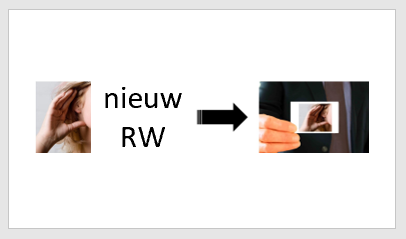 Dia 3: Auditieve herkenning/discriminatie van het RW ‘vier’Doelen:Cursisten herkennen het referentiewoord in een reeks gelijkklinkende woordenCursisten herkennen het referentiewoord in een doorlopende tekstLesverloop: in deze lesfase ga je telkens op dezelfde wijze te werk.Cursisten krijgen elk een setje hoor-kaartjes. Leerkracht geeft een aantal woorden op, cursisten steken een kaartje omhoog telkens ze het nieuwe referentiewoord horen.Leerkracht verzint een verhaaltje waarin het nieuwe referentiewoord vaak voorkomt, cursisten steken hun kaartje omhoog telkens ze het nieuwe referentiewoord horen. Opmerking: indien je hier merkt dat sommige cursisten wachten met het omhoogsteken van hun kaartjes, kan je dit opvangen door - aan alle cursisten te vragen om hun ogen te sluiten tijdens deze oefening of de laatste 3 cursisten die hun kaartje omhoog steken een paar extra zinnen te geven.Kopieerblad 5: Hoor-kaartjesDia 4: Visuele herkenning/discriminatie van het RW ‘vier’Doelen:Cursisten kunnen het referentiewoord in een doorlopende tekst aanduidenLesverloop: Deze oefening wordt steeds op dezelfde wijze gemaakt – zie lesverloop vorige RWKopieerblad 3: flitswoorden Een paar extra kaartjes met het woord ‘vier’ (zelf te maken)Dia 5: oefenen op de website “Ikleer.net”Doelen: Cursisten leren werken met de website http://ikleer.net De cursisten typen zelf de URL in de adresbalk. Help de cursisten die daar nog moeite mee hebben.website http://ikleer.netDia 6 -> 11: Aanbrengen van de nieuwe klanken (v-ie)Doelen: Cursisten herkennen de aangebrachte klank in een reeks klankenCursisten herkennen de aangebrachte klank in een reeks woordenCursisten kunnen aangeven waar (in het woord) ze de aangebrachte klank horen: vooraan, in het midden of achteraan in het woord Cursisten kunnen de aangebrachte letter in een letterrooster aanduidenCursisten kunnen de aangebrachte letter in een reeks woorden aanduidenCursisten kunnen de aangebrachte letter op een correcte wijze vormgeven, met aandacht voor de correcte pengreep, de schrijfhouding, de ‘route’ die de letter moet afleggen en de vorm van de letter.Lesverloop: Bij het aanbrengen van de nieuwe klanken ga je telkens op dezelfde wijze te werk (zie lesverloop RW 02 ‘lat”. Overloop daarbij steeds de volgende stappen (zie ook opmerkingen lesverloop vorige RW)Auditieve herkenning en discriminatie van de nieuwe klankAuditieve herkenning en discriminatie van de nieuwe klank De nieuwe letter leren schrijvenKopieerblad 5: Hoor-kaartjesKopieerblad 6: de “GRoBl-kaart”Kopieerblad 4a: oefenblad nieuwe letterlumocolorstiftenDia 12: online oefening op het herkennen van het referentiewoordCursisten maken deze oefening begeleid in het openleercentrum van de school, in de computerklas of met de tablets in de klas (indien deze voorhanden zijn en er een wifi-verbinding in de klas is). Dia 13: Zoek woorden met …Doelen:Cursisten kunnen woorden met een opgegeven klank en een opgegeven plaats in het woord terugvinden in een reeks woordenLesverloop: Deze oefening verloopt telkens op dezelfde wijze.Cursisten nemen het werkblad en steken dit in een hoesje. Leerkracht controleert of dit bij alle cursisten gebeurd is en geeft vervolgens een aantal zoekopdrachten. Cursisten omcirkelen telkens de woorden die ze moeten zoeken, leerkracht checkt of dit vlot gaat. Zoek woorden met vooraan …Zoek woorden met in het midden …Zoek woorden met achteraan …Zoek woorden met …Na elke zoekopdracht kunnen de cursisten de omcirkelde woorden eventueel wegvegen om zo de volgende zoekopdracht te vergemakkelijken.Indien er niet gewerkt wordt met een lumoset kan je eventueel gebruik maken van kleurpotloden om de oefening zo overzichtelijker te maken.Werkbladen RW 08 vierHoesjes + lumocolorstiften of kleurpotlodenDia 14-15-16: Aanbrengen van de kernwoorden bij het referentiewoord Doelen:Cursisten begrijpen de betekenis van de kernwoordenCursisten kunnen de kernwoorden auditief analyserenCursisten kunnen  de woordbeelden van de kernwoorden koppelen aan de foto’s van de kernwoordenLesverloop: Bij het aanbrengen van de kernwoorden bij het referentiewoord ga je steeds op dezelfde wijze te werk (zie RW ‘lat’)De kernwoorden bij het RW ‘vier’ zijn: 
vier – vol – giet – veer – vaas – riem – mier – vist – stier – vest – tien - niestHou rekening met de opmerkingen uit het lesverloop van de vorige RW!.In een volgende les kan je dia 15 nogmaals gebruiken om (andere) woorden te spellen, cursisten zeggen om de beurt welk woord gespeld werd.Kopieerblad 9: foto’s van de kernwoorden bij het nieuwe referentiewoordBordlettersKopieerblad 3: flitswoorden van de kernwoorden bij het nieuwe referentiewoordDraaikaartjes bij het referentiewoordSchaar en lijmDia 17: Woorden veranderenDoelen:Cursisten kunnen de correcte klankletter koppeling maken met de aangebrachte letters/klankenCursisten kunnen een opgegeven klank/letter in een woord correct vervangen door een nieuwe klankLesverloop: Bij deze oefening ga je telkens op dezelfde wijze te werk (zie lesverloop vorige RW)Leerkracht geeft een woord op, cursisten leggen dit woord met de letters uit hun letterenvelop op de tafel. Leerkracht geeft vervolgens nieuwe woorden op, waarin telkens 1 klank veranderd is t.o.v. het vorige woord. Cursisten passen het woord aan. Zie ook opmerking in het lesverloop van de vorige RWLetterenvelopjes (kopieerbladen 8)Dia 18: Omcirkel het juiste woordDoelen:De cursisten herkennen de kernwoorden en kunnen het woord aan de betekenis koppelenLesverloop:De oefening op deze dia wordt klassikaal gemaakt. Op de werkbladen voor de cursisten staat deze oefening ook. Ofwel maken de cursisten deze meteen na de klassikale oefening, ofwel houd je ze voor een carrousselmoment.Werkbladen RW 08 vierDia 19: Wisselrijtjes lezenDoelen:Cursisten kunnen woorden met de aangebrachte letters/klanken correct lezenLesverloop: Bij het lezen van de wisselrijtjes ga je steeds op dezelfde manier te werk.Leerkracht leest de wisselrijtjes hardop voor. Cursisten “volgen” mee. Leerkracht leest een rijtje, cursisten tonen om de beurt het gelezen rijtje.Koorlezen van de wisselrijtjes (paar keer) -  leerkracht leest mee, behalve de laatste keer.In groepjes (per 3 à 4) lezen en uiteindelijk duolezen van de wisselrijtjesZie ook opmerkingen in het lesverloop van de vorige RWWerkbladen RW 08 vierDia 20: Woorden met vlekken (middenklank invullen)Doelen:Cursisten kunnen de ontbrekende middenklank in een woord invullenLesverloop: Leerkracht dicteert de volgende woorden, cursisten schrijven de woorden in de juiste kolom: 
kil – vies – kier – vil – meen – lieg – geel – kiem – mis - peer+ klassikaal verbeterenWerkbladen RW 08 vierDia 21: Rijmwoorden zoekenDoelen:Cursisten kunnen de middenklank en de klank achteraan discriminerenCursisten kunnen rijmwoorden bij de opgegeven woorden plaatsenLesverloop: Deze oefening maak je steeds op dezelfde wijze.Zie lesverloop bij de vorige RW. De woorden die de cursisten nu moeten schrijven zijn: 
vist – pop – viel – vest – meest – geen – kast – vaat   Werkbladen RW 08 vierDia 22: Running dictation Doelen:Cursisten maken een correcte klankletter-koppeling bij de aangebrachte woorden (receptief als productief)Lesverloop: Deze oefening maak je steeds op dezelfde wijze.Leerkracht verdeelt de klas in “duo’s”, waarbij er op gelet wordt dat er telkens 2 cursisten van min of meer hetzelfde niveau samenwerken.
Elk duo heeft een ‘dicterende’ partner en een ‘schrijvende’ partner. De schrijvende partner gaat aan een tafel achteraan in de klas zitten. De dicterende partner gaat naar het bord en leest een woord of zin van zijn/haar dictee (in stilte), gaat vervolgens naar de schrijvende partner achteraan in de klas en dicteert het woord of de zin. Hij/zij mag in geen geval zelf het woord of de zin neerschrijven. Het is de bedoeling dat hij/zij het dicteert aan de schrijvende partner die het dan correct moet neerschrijven. Indien er een fout geschreven wordt moet de dicterende partner aangeven welke letter er fout is en door welke letter de schrijvende partner deze moet vervangen. De dicterende partner blijft heen en weer lopen tot het volledige dictee correct genoteerd is.
Leerkracht heeft vooraf voor elk duo een blad met te dicteren woorden of zinnen klaargemaakt. Deze woorden of zinnen zijn als het ware op maat van het duo gemaakt. De zwakste cursisten zullen dus een dictee krijgen met enkel (een beperkt aantal) kernwoorden, de sterkste cursisten kunnen een dictee krijgen met zinnen waarin deze kernwoorden voorkomen.  Alles op maat (lees: niveau, schrijftempo, …) van de cursist.
Wanneer het dictee klaar is, gaan beide partners naar het bord en controleren ze of hun dictee juist is.Opmerkingen:Bij een volgende running dictation veranderen de partners ook eens van rol. Een cursist die quasi onverstaanbaar is, zal echter nooit de rol van dicterende partner op zich nemen. Op een lesmoment dat er weinig cursisten zijn kan zo’n cursist dan wel dicteren, maar in dat geval zal de leerkracht ‘mee lopen’ en de woorden zo nodig herhalen voor de schrijvende partner.De ‘running partners’ steken vooraf hun gsm in hun tas, zoniet mag je ervan uitgaan dat ze achter het bord foto’s nemen van de woorden of zinnen die ze moeten lezen en die foto’s dan laten zien aan de writing partners !
Dia 23: Kernwoorden in een gatentekst invullen Doelen:Cursisten kunnen een betekenis geven aan wat ze lezenCursisten kunnen de betekenis van een woord aan het woordbeeld koppelenLesverloop:Cursisten nemen hun oefening in het werkboek. De foto’s worden benoemd.Vervolgens vullen de cursisten de juiste woorden in de ‘gatenzinnen’ in. Leerkracht checkt en helpt waar nodig.Opmerking: Deze oefening kan je eventueel laten maken tijdens een carrousselmoment.Werkbladen RW 08 vierDia 24: Woorden schrijven (motoriek)Doelen:Cursisten kunnen de aangebrachte letter op een correcte wijze vormgeven, met aandacht voor de correcte pengreep, de schrijfhouding, de ‘route’ die de letter moet afleggen en de vorm van de letter.Lesverloop:Cursisten schrijven de woorden correct over in hun schrift met potlood. Werkwijze en opmerkingen: zie lesverloop RW 02 latSchrift en potloodDia 25: Herhaal ik het woord juist of fout?Doelen:Cursisten kunnen woorden auditief discriminerenLesverloop: Bij deze oefening ga je telkens op dezelfde wijze te werk.Cursisten nemen hun "juist-of-fout"-kaartjes (kopieerblad 5). Leerkracht zegt telkens 2 woorden. De ene keer zijn dat 2 dezelfde woorden, een andere keer zijn dat 2 verschillende woorden. Kopieerblad 5: juist of fout-kaartjesDia 26-27-28: Aanbrengen van de blokletters (kapitalen) Doelen:Cursisten kunnen blokletters (kapitalen) als dusdanig herkennenCursisten kunnen de blokletters aan hun corresponderende ‘kleine letter’ matchenCursisten kunnen de blokletters correct vormen (“route” van de letter)Cursisten kunnen de blokletters schrijven in een correcte verhouding tot de andere lettersCursisten kennen de betekenis van het begrip blokletterCursisten weten welke woorden ze met een blokletter moeten schrijvenLesverloop:Leerkracht toont dia 26. Ze wijst een cursist aan van wie de voornaam begint met een A, M, G (of een andere letter waarvan de hoofdletter erg verschilt van de kleine letter). Ze vraagt aan de cursist om de eerste letter van zijn/haar naam op het bord te omcirkelen. Daarbij moeten zowel de kleine letters als de blokletters omcirkeld worden. Op die manier worden zoveel mogelijk letters en hun corresponderende hoofdletters of blokletters omcirkeld.Opmerking: Een aantal blokletters zijn reeds aan bod gekomen tijdens de module lees- en schrijfvoorwaarden, waarin vaak met de namen uit de klas wordt gewerkt en de cursisten hun familienaam ook leren schrijven in blokletters.Voor de resterende letters (geen enkele cursist heeft deze letter in zijn/haar voornaam of familienaam) gebruikt leerkracht de reeds aangebrachte referentiewoorden.Opmerkingen:Leerkracht wijst er op dat bepaalde woorden altijd met een hoofdletter worden geschreven (voornaam, familienaam, steden en gemeenten, namen van landen, namen van talen, straatnamen, …Leerkracht wijst er op dat er op een formulier vaak gevraagd wordt om in blokletters te schrijven, en zeker indien er vakjes op het formulier staanLeerkracht toont kriskras door elkaar blokletters, cursisten lezen om de beurt een paar blokletters.De klas leest in koor de woorden met de blokletters op dia 27.Leerkracht toont voor hoe je de blokletters I, L, M, R, P en V schrijft (de overige blokletters zijn voor een volgend RW), wijst op de route die de letters afleggen, het feit dat ze steeds op de schrijflijn staan (en nooit eronder zoals bijvoorbeeld de kleine letter p) en dat alle blokletters even hoog zijn.De cursisten nemen hun schrift en hun potlood en oefenen de blokletters in.Opmerkingen: Tijdens een carrousselmoment kan je de cursisten steeds laten oefenen op die blokletters.Eventueel kan je per groepje de taak geven om bij een letter een collage te laten maken van blokletters die ze vinden in reclameblaadjes, kranten, …Kopieerblad 2: foto’s van de referentie-woorden (tot RW vier)Schrift en potlood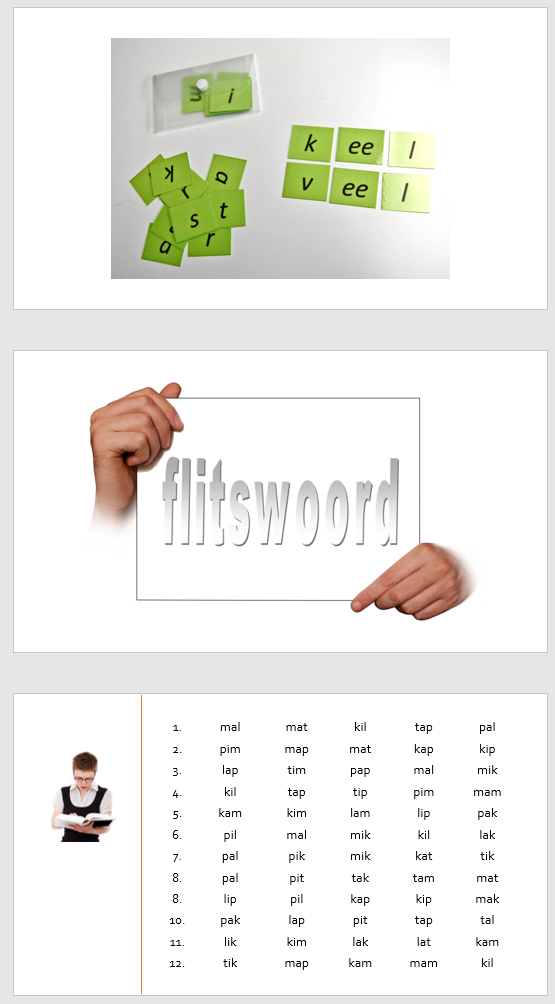 Dia 22: Flitswoorden (lezen)Doelen:Cursisten kunnen de aangebrachte woorden aan een vlot tempo lezen en aan de betekenis koppelenLesverloop: Bij deze oefening ga je steeds op dezelfde wijze te werk.
Zie lesverloop van de vorige RWKopieerblad 3: flitswoorden (t.e.m. het RW ‘vier’)Kopieerblad 9: foto’s bij de flitswoorden (t.e.m. het RW ‘vier’)